Publicado en Guadalajara el 07/03/2023 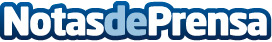 El COACM celebrará el 8M con un acto abierto al público en su Demarcación de GuadalajaraEn el que se va a presentar NAM (Navegando Arquitecturas de Mujer), una aplicación para móvil que geolocaliza las obras arquitectónicas de autoría femenina, en solitario o en colaboración con otras mujeres, realizadas entre 1978 y 2008 en el territorio nacional; y en el que tendrá lugar una mesa participativa en la que intervendrán arquitectas de todas las demarcaciones, compartiendo cada una su experiencia en este mismo periodo temporal, desde la perspectiva de géneroDatos de contacto:Javier Bravo+34606411053Nota de prensa publicada en: https://www.notasdeprensa.es/el-coacm-celebrara-el-8m-con-un-acto-abierto_1 Categorias: Sociedad Castilla La Mancha Arquitectura http://www.notasdeprensa.es